R O M A N I A                                                  	                                              MINISTERUL APĂRĂRII NAŢIONALE      		                              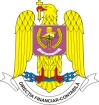  Direcţia generală financiar-contabilă                                                                        ANUNŢÎn conformitate cu prevederile art. 411 alin. (1) şi alin. (2) din Regulamentul-cadru privind stabilirea principiilor generale de ocupare a unui post vacant sau temporar vacant corespunzător funcţiilor contractuale şi a criteriilor de promovare în grade sau trepte profesionale imediat superioare a personalului contractual din sectorul bugetar plătit din fonduri publice, aprobat prin Hotărârea Guvernului nr. 286/2011, cu modificările şi completările ulterioare, Direcţia generală financiar-contabilă, cu sediul în str. Drumul Taberei nr. 7B, sector 6, Bucureşti, organizează în data de 26.04.2022, ora 11.00, examen de promovare a personalului civil contractual în grade sau trepte profesionale imediat superioare.Posturile pentru care se organizează examen de promovare în grad profesional sunt:Economist specialist I A în Secția sprijin activități financiar-contabile/Direcţia generală financiar-contabilă;Referent de specialitate gradul I în Secția sprijin activități financiar-contabile/Direcţia generală financiar-contabilă.Candidaţii interesaţi depun cererea de participare la examen la secretariatul comisiei de examinare, în termen de maximum 5 zile lucrătoare de la data afişării anunţului.Relaţii suplimentare se pot obţine la secretariatul comisiei în intervalul orar 09.00-15.00, de luni până vineri, la nr. de telefon 021 319 58 58/ 2890. Durata timpului de muncă – NORMALĂCondiţii cumulative necesare candidaţilor pentru a participa la examen:-  să aibă o vechime de cel puţin 3 ani în funcţia şi gradul sau treapta profesională în care este încadrat;-  să fi obţinut, de la ultima promovare, cel puţin trei calificative la evaluarea performanţelor profesionale individuale, iar cel puţin două dintre acestea să fie de "foarte bine".BIBLIOGRAFIEpentru funcţia de Economist specialist I A în Secția sprijin activități financiar-contabile /Direcţia generală financiar-contabilă.Legea nr. 500/2002 privind finanţele publice, cu modificările şi completările ulterioare; Legea-cadru nr. 153/2017 privind salarizarea personalului plătit din fonduri publice, cu modificările şi completările ulterioare – Capitolul II și Anexa VI – Familia ocupaţională de funcţii bugetare „Apărare, ordine publică şi siguranță naţională ”, cu modificările şi completările ulterioare;Legea nr. 82/1991 a contabilității, republicată cu modificările și completările ulterioare;Legea bugetului de stat  pe anul 2022, nr. 317/2021;Ordonanţa de Urgenţă a Guvernului nr. 146/2002 privind formarea şi utilizarea resurselor derulate prin trezoreria statului, republicată, cu modificările ulterioare – Capitolele I - III;Ordonanţa Guvernului nr. 119/1999 privind controlul intern/managerial şi controlul financiar preventiv, republicată, cu modificările şi completările ulterioare;Hotărârea Guvernului nr. 714/2018 privind drepturile şi obligaţiile personalului autorităţilor şi instituţiilor publice pe perioada delegării şi detaşării în altă localitate, precum şi în cazul deplasării în interesul serviciului, cu modificările şi completările ulterioare;Ordinul ministrului finanţelor publice nr. 2634/2015 privind documentele financiar-contabile, cu modificările şi completările ulterioare;Ordinul ministrului finanţelor publice nr. 1792/2002 pentru aprobarea Normelor metodologice privind angajarea, lichidarea,ordonanţarea şi plata cheltuielilor instituţiilor publice, precum şi organizarea, evidenţa şi raportarea angajamentelor bugetare şi legale, cu modificările şi completările ulterioare;Ordinul ministrului finanţelor publice nr. 720/2014 pentru aprobare Normelor metodologice privind execuția bugetelor de venituri și cheltuieli ale instituțiilor publice autonome , instituțiilor publice finanțate integral sau parțial din venituri proprii, inclusiv a bugetelor creditelor interne, bugetelor creditelor externe, bugetelor fondurilor externe nerambursabile, bugetelor fondului de risc și bugetelor privind activitatea de privatizare, gestionate de instituții publice, indiferent de modalitatea de organizare și finanțare a acestora, cu modificările și completările ulterioare.BIBLIOGRAFIEpentru funcţia de Referent de specialitate gradul I în Secția sprijin activități financiar-contabile/ Direcţia generală financiar-contabilă.1. Legea nr. 346/2006 privind organizarea şi funcţionarea Ministerului Apărării Naţionale, republicată, cu modificările și completările ulterioare (publicată în Monitorul Oficial al României, Partea I, nr. 867/2017);2. Legea nr. 80/1995 privind statutul cadrelor militare, cu modificările şi completările ulterioare (publicată în Monitorul Oficial al României, Partea I, nr. 155/1995);3. Legea nr. 500/2002 privind finanţele publice, cu modificările şi completările ulterioare (publicată în Monitorul Oficial al României, Partea I, nr. 597/2002);	4. Legea nr. 82/1991, Legea Contabilității, republicată, cu modificările şi completările  ulterioare (publicată în Monitorul Oficial al României, Partea I, nr. 454/2008);	5. Ordonanţa Guvernului nr. 119/1999 privind controlul intern/managerial şi controlul financiar preventiv, republicată, cu modificările şi completările ulterioare (publicată în Monitorul Oficial al României, Partea I, nr. 799/2003);	6. Hotărârea Guvernului nr. 1470/2005 pentru aprobarea Regulamentului privind organizarea procedurilor pentru valorificarea bunurilor aflate în administrarea Ministerului Apărării Naţionale (publicată în Monitorul Oficial al României, Partea I, nr. 1109/2005);	7. Hotărârea Guvernului nr. 2139/2004 pentru aprobarea Catalogului privind clasificarea şi duratele normale de funcţionare a mijloacelor fixe;	8. Ordinul ministrului finanţelor publice nr. 923/2014 pentru aprobarea Normelor metodologice generale referitoare la exercitarea controlului financiar preventiv şi a Codului specific de norme profesionale pentru persoanele care desfăşoară activitatea de control financiar preventiv propriu, republicat, cu modificările ulterioare (publicat în Monitorul Oficial al României, Partea I, nr. 28/2016);	9. Ordinul ministrului apărării naţionale nr. M. 120/2014 pentru aprobarea Normelor metodologice specifice privind organizarea şi exercitarea controlului financiar preventiv propriu în Ministerul Apărării Naţionale, cu modificările şi completările ulterioare (publicat în Monitorul Oficial al României, Partea I, nr. 876/2014 şi 876 bis/2014);	10. Ordinul ministrului apărării naţionale nr. M. 92/2013 pentru aprobarea ,,Instrucţiunilor privind scoaterea din funcţiune şi casarea activelor fixe, precum şi declasarea şi casarea bunurilor materiale, altele decât activele fixe în Ministerul Apărării Naţionale’’, cu modificările şi completările  ulterioare (publicat în Monitorul Oficial al României, Partea I, nr. 609/2013);	11. Ordinul ministrului apărării naţionale nr. M. 87/2009 pentru stabilirea duratelor de folosință ale materialelor de natura obiectelor de inventar si ale altor materiale din dotarea Ministerului Apărării Naționale, cu modificările şi completările  ulterioare (publicat in Monitorul Oficial al României, Partea l, nr.595/2009);